7	النظر في أي تغييرات قد يلزم إجراؤها، وفي خيارات أخرى، تطبيقاً للقرار 86 (المراجَع في مراكش، (2002 لمؤتمر المندوبين المفوضين، بشأن "إجراءات النشر المسبق والتنسيق والتبليغ والتسجيل لتخصيصات التردد للشبكات الساتلية"، وفقاً للقرار 86 (Rev.WRC-07) تيسيراً للاستخدام الرشيد والفعّال والاقتصادي للترددات الراديوية وأي مدارات مرتبطة بها، بما فيها مدار السواتل المستقرة بالنسبة إلى الأرض؛(L)7	المسألة L - تعديل أحكام معينة من ال‍مادة 4 من التذييلين 30 و30A للوائح الراديو للإقليمين 1 و3، وتحديداً استبدال الموافقة الضمنية بالموافقة الصريحة أو مواءمة أحكام التذييلين 30 و30A للوائح الراديو مع أحكام التذييل 30Bمقدمةتؤيد الدول الأعضاء في الجماعة الإنمائية للجنوب الإفريقي (SADC) الأسلوب L1 الذي يقترح تعديل الأحكام المقابلة للتذييلين 30 و30A للوائح الراديو على نحو يُستعاض به عن مفهوم الموافقة الضمنية بالموافقة الصريحة.المقترحاتالتذييـل *30 (REV.WRC-12)الأحكام بشأن جميع الخدمات والخطتان والقائمة المصاحبة لها1 بشأن الخدمة الإذاعية الساتلية في نطاقات الترددات GHz 12,2-11,7 (في الإقليم 3) وGHz 12,5-11,7 
(في الإقليم 1) وGHz 12,7-12,2 (في الإقليم 2)(WRC-03)     المـادة 4 (REV.WRC-03)     الإجراءات المتعلقة بالتعديلات الطارئة على خطة الإقليم 2 
وعلى الاستخدامات الإضافية في الإقليمين 1 و33MOD	AGL/BOT/LSO/MDG/MWI/MAU/MOZ/NMB/COD/SEY/AFS/SWZ/TZA/ZMB/ZWE/
130A21A12/11.4	أحكام تنطبق على الإقليمين 1 و310.1.4	كل إدارة لا توجه ملاحظاتها إلى الإدارة التي تسعى إلى الحصول على موافقة، سواء مباشرة أم بوساطة المكتب، في مهلة أقصاها أربعة أشهر بعد تاريخ صدور النشرة الإعلامية الدولية للترددات المذكورة في الفقرة 5.1.4، تعتبر كأنها موافقتها على التخصيص المقترح. ويمكن تمديد هذه المهلة:-	بثلاثة أشهر كحد أقصى بالنسبة إلى الإدارة التي تكون طلبت معلومات إضافية وفقاً للفقرة 8.1.4؛ أو-	بثلاثة أشهر كحد أقصى بعد التاريخ الذي يكون المكتب قد أبلغ فيه النتيجة التي يكون قد أعطاها لطلب إحدى الإدارتين مساعدته طبقاً للفقرة 21.1.4.الأسباب:	لتحسين اللوائح المتعلقة بالخدمات الساتلية.التذييـل *30A (REV.WRC-12)الأحكام والخطتان والقائمة1 المصاحبة لها التي تتعلق بوصلات التغذية
في الخدمة الإذاعية الساتلية (GHz 12,5-11,7 في الإقليم 1 وGHz 12,7-12,2
في الإقليم 2 وGHz 12,2-11,7 في الإقليم 3) في نطاقات التردد
2GHz 14,8-14,5 وGHz 18,1-17,3 في الإقليمين 1 و3 
وGHz 17,8-17,3 في الإقليم 2 (WRC-03)    المـادة 4 (REV.WRC-03)    الإجراءات المتعلقة بإدخال تعديلات في خطة وصلات التغذية في الإقليم 2 
وفي الاستخدامات الإضافية في الإقليمين 1 و3MOD	AGL/BOT/LSO/MDG/MWI/MAU/MOZ/NMB/COD/SEY/AFS/SWZ/TZA/ZMB/ZWE/
130A21A12/21.4	أحكام تنطبق على الإقليمين 1 و310.1.4	كل إدارة لا توجه ملاحظاتها إلى الإدارة التي تسعى إلى الحصول على موافقة، سواء مباشرة أم بواسطة المكتب في مهلة أقصاها أربعة أشهر بعد تاريخ صدور النشرة الإعلامية الدولية للترددات المذكورة في الفقرة 5.1.4، تعتبر كأنها موافقتها على التخصيص المقترح. ويمكن تمديد هذه المهلة:-	بثلاثة أشهر كحد أقصى بالنسبة إلى الإدارة التي تكون طلبت معلومات إضافية وفقاً للفقرة 8.1.4، أو-	بثلاثة أشهر كحد أقصى بعد التاريخ الذي يكون المكتب قد أبلغ فيه النتيجة للإدارة التي طلبت مساعدته طبقاً للفقرة 21.1.4.ملاحظة - قد تكون هناك حاجة للنظر في إدخال تعديلات على أحكام أخرى للتذييلين 30 و30A للوائح الراديو مثل الحكم 12.1.4.ملاحظة - يمكن أن يكون للتنفيذ المقترح أثر على تنسيق الشبكات في خطة الخدمة الإذاعية الساتلية في الإقليم 2 والشبكات الساتلية في الخدمة الثابتة الساتلية في الإقليمين 2 و3 وبالتالي قد يتطلب مزيداً من الدراسة.الأسباب:	لتحسين اللوائح المتعلقة بالخدمات الساتلية.___________المؤتمر العالمي للاتصالات الراديوية (WRC-15)جنيف، 2-27 نوفمبر 2015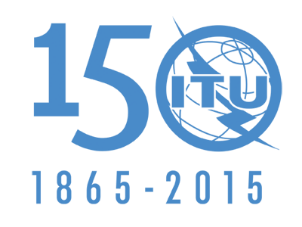 الاتحــــاد الـدولــــي للاتصــــالاتالجلسة العامةالإضافة 12
للوثيقة 130(Add.21)-A 19 أكتوبر 2015الأصل: بالإنكليزيةجمهورية أنغولا/جمهورية بوتسوانا/مملكة ليسوتو/جمهورية مدغشقر/ملاوي/
جمهورية موريشيوس/جمهورية موزامبيق/جمهورية ناميبيا/جمهورية الكونغو الديمقراطية/جمهورية سيشيل/جمهورية جنوب إفريقيا/مملكة سوازيلاند/
جمهورية تنـزانيا المتحدة/جمهورية زامبيا/جمهورية زيمبابويجمهورية أنغولا/جمهورية بوتسوانا/مملكة ليسوتو/جمهورية مدغشقر/ملاوي/
جمهورية موريشيوس/جمهورية موزامبيق/جمهورية ناميبيا/جمهورية الكونغو الديمقراطية/جمهورية سيشيل/جمهورية جنوب إفريقيا/مملكة سوازيلاند/
جمهورية تنـزانيا المتحدة/جمهورية زامبيا/جمهورية زيمبابويمقترحات بشأن أعمال ال‍مؤت‍مرمقترحات بشأن أعمال ال‍مؤت‍مرالبنـد (L)7 من جدول الأعمالالبنـد (L)7 من جدول الأعمال